Конкурс методических разработок 
по реализации образовательного потенциала школьного музея 
в патриотическом воспитании обучающихся«Педагогическая инновация»Номинация: Методическая разработка по организации учебно-исследовательской работы в музее образовательной организацииТема: Методическая разработка
по организации учебно-исследовательской  работы студентов средствами музейной педагогикив Музее  боевой славы 49 Армии ГБПОУ КС №54

Авторы разработки:Акуджба Инна Хакиевна, преподаватель-организатор (руководитель музея)Шевченко Наталья Александровна, методист	Образовательное учреждение: Государственное бюджетное профессиональное  образовательное  города Москвы «Колледж связи №54» имени П.М. Вострухина (ГБПОУ КС №54)	Стаж педагогической работы номинантов: 45 лет, 33 года2015  годМетодическая разработка 
по организации учебно-исследовательской  работы студентов средствами музейной педагогикив Музее  боевой славы 49 Армии ГБПОУ КС №54

1. Пояснительная запискаСистема профессионального образования в Российской Федерации — один из основных социальных институтов, который играет важную роль в становлении личности. Именно система образования отвечает за подготовку к самостоятельной жизни и профессиональной деятельности будущих специалистов и удовлетворяет их индивидуальным образовательным потребностям.
	Поэтому одним из ведущих направлений обновления содержания и структуры среднего профессионального образования становится исследовательская деятельность, которая рассматривается как стиль жизни современного человека, неотъемлемая характеристика его личности, входящая в структуру представлений о профессионализме. И вот эту возникающую потребность в восстановлении гармонии с миром в значительной мере может удовлетворить музей, если, конечно, он станет для студентов воспитательно-образовательным пространством, хранящим предметы человеческой памяти. Цели и  задачи методической  разработки, её  актуальностьЦелями данной методической разработки являются:- представление опыта работы Музея боевой славы 49 Армии по формированию исследовательской культуры студентов, вооружению их знаниями и навыками, необходимыми для самостоятельной исследовательской работы;-  представление материалов о наиболее рациональной организации деятельности музея, эффективности методов и методических приемов, применения современных педагогических и информационных технологийв организации учебно-исследовательской деятельности студентов.	Основные задачи Создание условий для гражданского и патриотического воспитания студентов посредством музейной деятельности, разностороннего развития путём их вовлечения в поисково-исследовательскую работу.2. Музейная практика по формированию учебно-исследовательской  и поисковойдеятельности студентов.3. Теоретические основы формирования технологий, форм и методов исследовательской работы студентов.4. Достижение реальных практических  результатов деятельности Музея боевой славы  49 Армии на уровне региона, РФ, международном.	Тема, выбранная нами для методической разработки, является актуальной в связи с тем, что одна из задач системы профессионального образования -  достижение обучающимися колледжа высоких образовательных результатов, формирование   компетентного специалиста-профессионала, соответствующего требованиям Московского региона. Опыт формирования таких специалистов в условиях традиционного учебного процесса представлен достаточно широко. Дело в том, что возможности музеев самого различного уровня и музейной педагогики используются по разным причинам в колледжах и обществе недостаточно. Новизна данной работы заключается в том, что рассматривая музейную педагогику, как одну из форм современных образовательных технологий, в своейработе мы затрагиваем возможности использования музейной педагогики, ее роль в современном образовательно-воспитательном процессе колледжа идеятельности музея.В данной работе особо выделяется деятельность музея колледжа по формированию общих компетенций, как одно из основных требований к результатам основной профессиональной образовательной программы ФГОС, что также характеризует новизну данного исследования.	Нами представлен опыт развития исследовательской компетентности и самостоятельности у обучающихся колледжа путём включения их в различные виды и уровни учебно-исследовательской работы в условиях работы Музея боевой славы  49 Армии.	Тему эту нельзя назвать неисследованной, по ней имеется много публикаций, но нам представляется, что наш опыт будет полезен педагогам-организаторам, руководителям музеев колледжей и школ, прежде всего потому,  что он имеет реальный практический результат: студенты – активисты Музея боевой славы  49 Армии победители, призёры, лауреаты городских, региональных, РФ и международных конкурсов (эссе, презентаций, рефератов и т.д.). Эти результаты мы представляем в Приложениях к данной работе для последующего их использования нашими коллегами.2. Организация учебно-исследовательской и поисковой деятельности музея колледжаДеятельность по организации учебно-исследовательской работы в Музее боевой славы 49 Армии направлена на формирование исследовательской культуры студентов, призвана вооружить их знаниями и навыками, необходимыми для самостоятельной исследовательской работы, расширяет и углубляет знания, получаемые студентами по специальности, развивает их активность и самостоятельность. С помощью исследовательской деятельности в музее колледжа создаются условия для гражданского и патриотического воспитания студентов, формирования социальной активности и интеллектуального развития.2.1. Теоретическая частьОрганизация учебно-исследовательской и поисковой деятельности реализуется решением следующих задач:Организация поиска материалов для пополнения музейного фонда.Поиск, исследование, систематизация и обобщения материалов, связанных с историей ВОВ, музея, семьи, микрорайона и города.Оформление и экспонирование материалов.Участие в городских и межрегиональных конкурсах.Организация экскурсий	Учебно – исследовательская деятельность студентов –  деятельность, связанная с решением творческой, исследовательской задачи с заранее неизвестным  решением и предполагающая наличие  основных этапов, характерных для исследования в научной сфере: постановка проблемы, изучение теории, посвященной данной  проблематике, подбор методик исследования и практическое  овладение ими, сбор  собственного материала, его анализ и обобщение, научный комментарий, собственные выводы.	Поисково-исследовательская деятельность - это деятельность, которая характеризуется объективностью, точностью, доказательностью, воспроизводимостью и включает овладение методами научного познания; овладение приемами самостоятельного поиска, изучения (исследования) и анализа нового материала; умения поиска альтернативных средств и способов решения; овладение отдельными элементами творческой деятельности (в частности, творческой самостоятельностью).
	Эти виды деятельности  могут дать образовательные эффекты, если будут использоваться в образовательной  практике. Поисково-исследовательская работа – важнейшее направление деятельности музея, которое способствует его развитию, обеспечивает формирование и пополнение фондов, разработку и обновление экспозиции, расширение тематики экскурсий.	Поисково-исследовательскую работу проводят активисты музея с помощью руководителя музея или педагога-куратора. Успех этой деятельности во многом зависит от того, насколько продуманно организована работа, как ее участники владеют техникой исследовательского поиска, основами информационной и коммуникативной культуры. Можно выделить следующие этапы поисково-исследовательской работы:1. Выбор и формулирование темы.2. Определение цели и задач исследования.3. Составление плана (определение источников поиска информации, распределение обязанностей и уточнение сроков, формы выполнения итоговой работы).4. Проведение исследовательской работы: сбор, уточнение, накопление информации, ее изучение и анализ, выводы.5. Подготовка и защита итоговой работы: реферат, доклад, экскурсия, стендовый доклад, разработка экспозиций, выставок, оформление альбомов, макетов и моделей, компьютерные презентации, видеофильмы и пр.Выбор и формулировка темы поисково-исследовательского задания.	В музейной практике исследования чаще всего проводятся по следующим направлениям:– поиск и анализ документов и предметов по определенному вопросу;– изучение и описание музейных экспонатов;– разработка тематико-экспозиционных планов, структуры выставок, текстов экскурсий, сценариев мероприятий.Тема исследования может быть предложена педагогом, руководителем музея или выбрана самостоятельно. Формулировка темы должна четко отражать ее содержание. Возможно образное название, но с обязательным пояснением. Важно «войти» в тему, понять ее сущность, определить ее актуальность и важность в музейной работе. В этом поможет предварительный анализ имеющихся материалов. Определение цели и задач исследования.	Этот этап работы проводится одновременно с выбором и изучением темы. Определить цель исследования – значит ответить на вопросы: зачем мы его проводим, что хотим получить в конечном итоге. 
Задачи уточняют цель, описывают основные шаги исследователя. Обычно планируется 2-3 задачи. Требования к ним: иерархичность (последовательность), достижимость (чтобы было под силу сделать), фиксирование по срокам.Составление плана поисково-исследовательской работы.	Перед началом исследования необходимо составить его предварительный план. В ходе работы этот план может изменяться, дополняться, совершенствоваться. Для того чтобы составить план, надо ответить на вопрос: «Как мы можем узнать что-то новое о том, что исследуем?» Для этого необходимо определить, какие методы можно использовать, а затем выстроить их по порядку. Например, познакомиться с материалами музея, прочитать книги или статьи по теме, спросить у других знающих людей, найти информацию в Интернете и пр.Если поисковая работа проводится группой (2-4 человека), необходимо продумать распределение обязанностей между участниками исследования. Возможно, организовать распределение функций по тематическому принципу, когда каждый участник выбирает узкий вопрос общей темы или фамилии отдельных лиц и проводит поисково-исследовательскую работу от начала и до конца. Второй вариант – это выполнение каждым определенного вида работы (один отвечает за интервью или переписку, второй работает в библиотеке и т.д.). Эти обязанности уточняются на разных этапах работы.Результатом поисково-исследовательской работы в музее должны стать не только найденные документы и предметы, но и их анализ, итоговый отчет. Формы отчета могут быть письменными, устными, наглядными. Среди них есть типичные для подведения итогов исследовательской работы (рефераты, доклады, стендовые доклады, и пр.) и характерные, в основном, для музейных исследований (альбомы, макеты, исследования музейных предметов, разработки экспозиций и выставок и пр.).Исследование – процесс творческий и в ходе его проведения этот план зачастую приходится изменять, что-то дополнять, от чего-то отказываться. Но вместе с тем он дает возможность четкой организации работы, отслеживание результатов ее по срокам, их уточнение.Формы представления исследовательской работы	Исследовательские работы представляются студентами в разной форме, в зависимости от целей и содержания:научная статья (описание хода работы);план исследования, тезисы, доклад (текст для устного выступления);стендовый доклад (оформление наглядного материала, текста и иллюстраций);реферат проблемного характера.компьютерная презентация;видео- и аудиоматериалыКак правило, к моменту завершения учебно-исследовательской работы, обучающиеся свободно владеют современными информационными технологиями, поэтому результаты работы представляют в виде презентаций PowerPoint. Это придает работам практический смысл, так как все подготовленные материалы используются в дальнейшей работе и кураторами  при проведении тематических классных часов. Подготовка слайдов для сопровождения докладов и выступлений является обязательной для каждого обучающегося.Совершенно очевидно, что колледж не в состоянии обеспечить студента знаниями на всю жизнь, но он может и должен вооружить его методами познания, сформировать познавательную самостоятельность. Привлечение студентов к выполнению творческих учебно-исследовательских работ имеет глубокий воспитательный характер. Оно способствует развитию целеустремленности, трудолюбия и силы воли, формированию стремления к познанию, самостоятельности мышления, научного мировоззрения. Самовыражению личности в учебно-познавательном процессе способствует создание ситуаций творческой активности. Ничто не заменит студенту наслаждения от собственного творчества, которое доставляет радость, стимулирует процесс мышления, способствует удовлетворению эстетических потребностей и показывает внутреннюю красоту познания.	Формы исследовательских работ: работа в архивах, библиотеках, в музеях, встречи  и переписка с интересными людьми, интервьюирование или анкетирование непосредственных участников и очевидцев событий, сбор материалов для презентаций и видеофильмов. Все эти формы работы не только вырабатывают навыки исследовательской деятельности, но и воспитывают уважение к историческому факту, к осознанию собственной значимости, сопричастности делам своего народа.Атмосфера постоянного поиска, радость собственного открытия, присущие исследовательскому методу, способствуют воспитанию творческой инициативы студентов и их самостоятельности.Оформление исследовательской работы	Необходимо научить студентов правильно оформлять исследовательскую работу. Во введении определяются цели и задачи исследования, актуальность, степень изученности темы. В основной части в логической последовательности излагаются полученные результаты. Выводы должны быть краткими, четкими, соответствовать целям и задачам исследования. Возможны различные варианты защиты работы: доклады, компьютерная презентация, реферат проблемного характера, участие в региональных и всероссийских конкурсах.	Все вышеперечисленные теоретические положения по организации учебно-исследовательской и поисковой деятельности широко используются в работе Музея боевой славы 49 Армии.3. Реализация образовательного потенциала Музея боевой славы49 Армии ГБПОУ КС №54 в организации учебно-исследовательской работы студентов средствамимузейной педагогики3.1. Цели и задачи деятельности Музея боевой славы 49 АрмииСформированные исследовательские способности активистов музея способствовали решению одной из приоритетных задач образования – формирование инициативной, творческой личности, имеющей определенные гражданские позиции. Практический опыт и проведённые исследования позволяют говорить о том, что деятельность музея возрождает у студентов колледжа интерес к истории Отечества, желание сохранить историческую память, способствует успешной реализации по формированию общих компетенций студентов, способствуют развитию интереса к исследовательской работе.	Цель работы музея боевой славы 49 Армии ГБПОУ КС №54 «Создание условий для гражданского и патриотического воспитания студентов посредством музейной деятельности, разностороннего развития путём их вовлечения в поисково-исследовательскую работу» -достигается планомерной деятельностью.Уже во время первой ознакомительной экскурсии студентам разъясняется, что музей – это не молчаливое хранилище реликвий, а живой организм и особое воспитательно-образовательное пространство, куда можно прийти с наболевшими вопросами, проблемами, получить консультацию для выполнения задания, обсудить интересующие темы, приобрести навыки в поисково-исследовательской и творческой деятельности. С первых дней экскурсий формируется Совет музея, а чуть позже приходят записываться добровольцы, которые в будущем становятся активистами музея - большими помощниками в подготовке и проведении разнообразных мероприятий. Двери музея открыты для всех в любое время. Формирование гражданина – патриота, будущего специалиста, осуществляется путем включения студентов в разнообразные виды патриотической и гражданской деятельности, развития и укрепления положительных социальных и нравственных качеств (ответственности, общественной активности, выполнения общественного долга, чести и личного достоинства). «Дать человеку деятельность, которая наполнила бы его душу», - так определил К.Д. Ушинский главную цель воспитания. К направлениям такой деятельности прежде всего относится поисково-исследовательская работа, которая осуществляется средствами музейной педагогики. Музейная педагогика действительно дает возможность студентам получать знания «из первых рук» через живое общение с судьбой народа и государства, а также создает условие для разнообразных видов деятельности. Ярким подтверждением этому являются встречи и совместные мероприятия с ветеранами ВОВ и профессионального образования. Их эмоциональные выступления вызывают большой интерес у ребят в силу свой исторической достоверности. Именно такие встречи вдохновляют активистов музея на создание исследовательских и творческих работ, прославляющих героев войны и труда. 3.2. Результаты учебно-исследовательской и поисковой деятельности студентовВ настоящие время силами активистов музея создана фонотека«Живые голоса истории» (интервью у участников ВОВ и профтехобразования). Ребята записывают воспоминания ветеранов, берут интервью, работают с документами и фотографиями. В процессе такой работы появились интересные статьи о первом Герое Советского Союза 49 Армии П.Хренове  и  о подвиге А.Босова (https://cloud.mail.ru/public/DK4d/9dzwxCUSC), о ветеране 49 Армии В.Бабяк «Позывной Ромашка» (https://cloud.mail.ru/public/2ZeW/CgMgdLn4C) и фотокорреспонденте 49 Армии Б.Ярославцеве (https://cloud.mail.ru/public/EvUp/iJ1Kat69a), (https://cloud.mail.ru/public/D28d/GJ72kEcSD).  А стихотворения, написанные нашими студентами по материалам этих статей, заняли первые места на городском конкурсе творческих работ. (см. Приложение) В работе над сценариями к знаменательным датам  Совет музея часто использует документы, материалы, фотографии, фрагменты документальных и художественных фильмов, которые хранятся в фондах музея колледжа. Стараниями активистов проделана большая поисково-исследовательская работа о героях Советского Союза и интересных людях 49 армии, а также отреставрировано 6 основных экспозиций музея. Ребята научились восстанавливать и обновлять тексты, работать с документами, художественно оформлять выставки и стенды, находить и отбирать нужный материал. Все это вооружило студентов знаниями, позволяющими им перейти от пассивного потребления информации к активному ее поиску и осмыслению. А это формирует уже совершенно иной подход к истории: деятельной, творческий, гражданский. Именно такой тип личности сегодня востребован обществом, а ее формирование - важнейшая социальная функция военно-исторического музея образовательного учреждения.Активная форма исследовательской деятельности - приобщение активистов музея к выполнению разнообразных творческих и исследовательских работ о прошлом и настоящем нашей Родины. Во время проведения конференции «Великая победа великого народа»студенты защитили свои учебно-исследовательские рефераты с использованием  компьютерных презентаций. Конкурсные работы – «Тайфун разбит на подступах к Москве», «Герои Советского Союза Московской битвы», «Партизанское движение под Москвой», «Грозное оружие с девичьим именем», «Народное ополчение- вклад в победу под Москвой» (https://cloud.mail.ru/public/2ydW/H9SG1URt7), «Комбат Солнце» (https://cloud.mail.ru/public/JNgV/axAF7uCpg), а также социальные проекты (https://cloud.mail.ru/public/832N/YCKQKXMzP) - пополнили видеотеку нашего музея. Лучшая работа «Народное ополчение- вклад в победу под Москвой» (https://cloud.mail.ru/public/8zLr/gCS77vZU1) заняла второе место в городском конкурсе учебно-исследовательских работ. Автор этой работы Максимченко Виталий выступил с презентацией своей работы на городском круглом столе «Современные технологии в музеях колледжей». В процессе поисково-исследовательской деятельности студенты приобщаются к героическому прошлому, им удается познать историю своего Отечества прикосновением к живым ее доказательствам: фотографиям, письмам, воспоминаниям. Все это формирует духовно-нравственные ценности студентов, вызывает уважение и гордость к участникам ВОВ и труда.Экскурсии по военной тематике способствуют формированию у студентов гражданско-патриотических качеств, расширению кругозора, воспитанию познавательных интересов. Выездная  экскурсия на рубеж обороны  д. Станки Серпуховского района Московской области, где в настоящие время находятся мемориал «Слава» и музей-панорама, дала возможность нашим студентам встретиться со знаменитой разведчицей, кавалером 2-х орденов Славы Антониной Владимировной Ефремовой. Ребята своими глазами увидели и убедились в том, что жива память о войне – не только в архивах и книгах, а здесь, на куске родной земли, которую в смертельной схватке отстояли героические защитники Москвы. Именно такие экскурсии и позволяют нашим воспитанникам почувствовать свою причастность к историческим событиям и судьбам героев. После экскурсии ребята провели поисково-исследовательскую работу о боевом пути 49 армии в битве под Москвой. Лучшие работы были оформлены в виде рефератов с презентациями и показаны на конференции. В нашем музее есть все возможности для проведения учебно-исследовательских работ. Так, например, военная фотография семейной пары так заинтересовала студентов, что они провели поиск, нашли интересный материал, пользуясь архивом и сайтом «Память народа». В итоге были найдены копии наград и даже рационализаторские предложения героя в годы войны. А статья «Свадьба на передовой» (https://cloud.mail.ru/public/12XS/wUfBi5J4U) вдохновила студентов на создание стихотворения, которое заняло 3-е место в городском творческом конкурсе. Исследовательская работа «Письма с фронта» легла в основу создания конкурсной работы «Письма, опалённые войной» - первое место в городском конкурсе, работа опубликована в сборнике по итогам проекта Департамента образования г.Москвы.Тщательная исследовательская работа о блокадном Ленинграде послужила редким материалом для создания творческой работы – эссе «Я не хочу, чтобы такое повторялось!» - первое место в городском смотре-конкурсе «Блокадный Ленинград глазами современных детей (https://cloud.mail.ru/public/7g4y/nXgyV4tT3).4. ЗаключениеСкажи мне, и я забуду.Покажи мне, и я запомню.Дай сделать мне, и я пойму.СократЕще в середине ХХ столетия Антуан де Сент-Экзюпери, человек далекий от педагогики, размышляя о многочисленных проблемах человечества, не оставлял без внимания и педагогические проблемы. В своем эссе «Цитадель» он писал: «Не снабжайте детей готовыми формулами, формулы – пустота, обогатите их образами и картинками, на которых видны связующие нити. Не отягощайте детей мертвым грузом фактов, обучите их приемам и способам, которые помогут им постигать. Не судите о способностях по легкости усвоения. Успешнее и дальше пойдет тот, кто мучительно преодолевает себя и препятствия. Любовь к познанию – вот главное мерило».Стремительно меняющаяся жизнь заставляет нас, преподавателей и руководителей музеев, пересматривать роль и значение исследовательской деятельности в жизни человека.С начала XXI века становится всё более очевидно, что умения и навыки исследовательского поиска в обязательном порядке требуются не только тем, чья жизнь связана или будет связана с научной работой, они необходимы каждому культурному человеку в целях раскрытия его креативности, творческих возможностей и интеллектуального потенциала.И если каждый из нас на своем рабочем месте создаст условия для развития социально-активной и творческой личности, то наши воспитанники, мы уверены, пойдут по жизни, соблюдая самый гуманный жизненный принцип: Твори добро - нет больше радости.И многим жертвуй, и спеши,Не ради славы или сладостиА по велению душиПредлагаемый в методической разработке опыт    работы Музея  боевой славы 49 Армии по формированию учебно-исследовательской деятельности  студентов, по нашему мнению, возможен при условии саморазвития личности руководителя музея,  раскрытию его творческого потенциала, включению образовательных и материальных ресурсов, а также при грамотном психолого – педагогическом и методическом сопровождении сотрудников колледжа, студентов, родителей, представителей предприятий-социальных партнёров, т.е. всех участников образовательного процесса.   В пояснительной записке к работе ставилась задача о значительной роли музея в формировании воспитательно-образовательного пространства по формированию учебно-исследовательской деятельности студентов. Реальные результаты деятельности студентов и колледжа в целом подтверждают исполнение данной задачи.Результаты деятельности Колледжа связи №54 признаны в педагогическом, профессиональном и общественном сообществах. Колледж – победитель приоритетного национального проекта «Образование», трижды победитель городской целевой программы «Рабочие кадры» и трижды лауреат Гранта Мэра Москвы за высокие достижения в создании развивающей творческой социокультурной среды для обучающихся, воспитанников и студентов.	Сегодня на рынке труда наши студенты - квалифицированные специалисты с высокими профессиональными навыками и компетенциями – на вес золота и, это несомненная заслуга, в том числе Музея боевой славы 49 Армии.ПриложениеПрезентация о подвиге первого Героя Советского Союза 49-й Армии Петра Дмитриевича Хренова и подвиге Героя Советского Союза капитана Алексея Петровича Босова https://cloud.mail.ru/public/DK4d/9dzwxCUSCСтихотворение посвящается В.М. Бабяк-Андреевой,  сержанту, связистке 49 Армии, ветерану ВОВ, члену Совета музея Боевой славы 49 Армииhttps://cloud.mail.ru/public/2ZeW/CgMgdLn4CВоенному фотокорреспонденту армейской газеты 49 Армии  Борису Ярославцеву посвящается 3.1. Стихотворениеhttps://cloud.mail.ru/public/EvUp/iJ1Kat69aВидио «Сотни честных фотографий о войне»https://cloud.mail.ru/public/D28d/GJ72kEcSDПрезентация «Комбат Солнце» Герою России  майору Сергею Солнечникову посвящаетсяhttps://cloud.mail.ru/public/JNgV/axAF7uCpgСоциальный проект «Твори добро»https://cloud.mail.ru/public/832N/YCKQKXMzPУчебно-исследовательская работа 6.1.«Народное ополчение – вклад в победу под Москвой»https://cloud.mail.ru/public/8zLr/gCS77vZU1Презентацияhttps://cloud.mail.ru/public/2ydW/H9SG1URt7Посвящается участникам Великой Отечественной войны «Свадьба на передовой»https://cloud.mail.ru/public/12XS/wUfBi5J4UКонкурс творческих работ: Блокадный Ленинград глазами современных детей. Эссе «Я не хочу, чтобы такое повторялось!»https://cloud.mail.ru/public/7g4y/nXgyV4tT3Фото Музей боевой славы 49 Армииhttps://cloud.mail.ru/public/GZpQ/wVgPZJJFcИз книги отзывов о музееhttps://cloud.mail.ru/public/GALQ/YHsczMhMu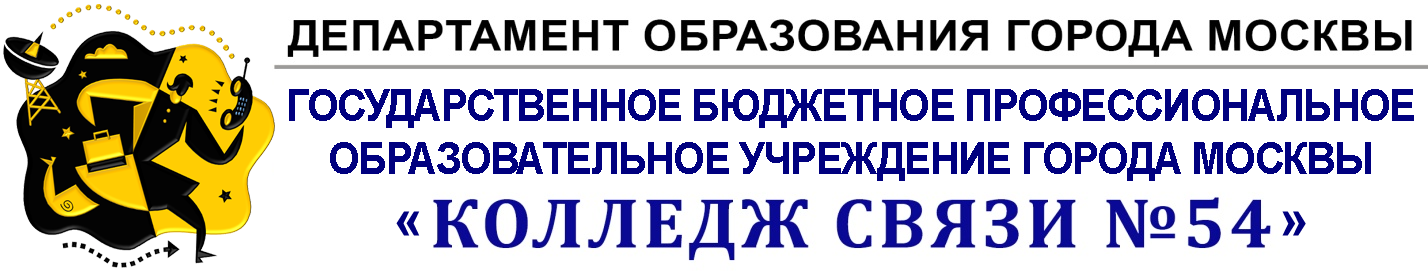 115172, Москва, ул. Б.Каменщики, д. 7; тел., факс: (495) 911-20-77; e-mail: spo-54@edu.mos.ru